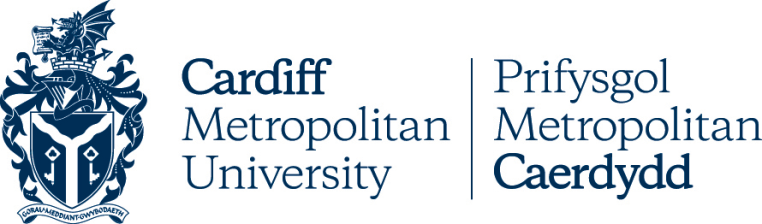 Polisi ar Addasiadau Rhesymol i FyfyrwyrManylion AllweddolFersiwn RheoliCyflwyniadPwrpasDiben y polisi hwn yw:Rhoi gwybod i fyfyrwyr am sut i gael gafael ar gymorthCefnogi'r Brifysgol i gydymffurfio â gofynion deddfwriaeth berthnasol,Egluro lle mae'r cyfrifoldeb am nodi a gweithredu addasiadau rhesymolAmlinellu'r camau angenrheidiol ar gyfer gweithredu addasiadau rhesymol yn effeithiolRhoi gwybod i fyfyrwyr sut i apelio yn erbyn penderfyniad a wnaed mewn perthynas ag addasiad rhesymolMae'r Brifysgol yn ceisio darparu mynediad cyfartal i'w myfyrwyr anabl drwy ddylunio cynhwysol lle bo hynny'n bosibl ac, fel arall, drwy addasiadau rhesymol. Mae'r ymrwymiad hwn yn adeiladu ar sylfaen deddfwriaeth cydraddoldeb a chanllawiau gwrth-wahaniaethu. Mae Deddf Cydraddoldeb (2010) yn darparu amddiffyniad rhag gwahaniaethu, aflonyddu ac erledigaeth ar sail anabledd a nodweddion gwarchodedig eraill. Mae'n ddyletswydd gyfreithiol ar sefydliadau addysg uwch i ragweld anghenion a gwneud addasiadau rhesymol fel nad yw myfyrwyr anabl yn cael eu rhoi dan anfantais sylweddol o gymharu â myfyrwyr nad ydynt yn anabl. Mae'r ddyletswydd yn codi mewn perthynas â phob agwedd ar brofiad myfyrwyr, gan gynnwys: darpariaethau, meini prawf, neu arferion (er enghraifft, gweithdrefnau, polisïau, deunyddiau cwrs, a dulliau addysgu ac asesu). nodweddion ffisegol (er enghraifft, mynediad i adeiladau, gosodiadau a ffitiadau). darparu cymhorthion neu wasanaethau ategol (er enghraifft, offer neu gymorth dynol). Mae'r ddyletswydd i wneud addasiadau rhesymol yn ddisgwyliedig: mae'n ei gwneud yn ofynnol i'r Brifysgol gynllunio ymlaen llaw a rhagweld anghenion tebygol myfyrwyr anabl, yn hytrach nag aros hyd nes y cynigir addasiadau. Felly, dylai'r Brifysgol sicrhau, lle bo hynny'n bosibl, bod addasiadau i bolisïau, arferion a gweithdrefnau wedi'u gwneud ymlaen llaw i leihau neu ddileu'r rhwystrau i fyfyrwyr anabl. Ni ddylai addasiadau rhesymol beryglu safonau academaidd rhaglenni neu fodiwlau, gan nad yw'r Ddeddf Cydraddoldeb yn gosod unrhyw ddyletswydd i wneud addasiad rhesymol i safon cymhwysedd. Safon cymhwysedd yw 'safon academaidd, feddygol neu safon arall, a gymhwysir at ddiben penderfynu a oes gan berson lefel benodol o gymhwysedd neu allu '. Rhaid i safon cymhwysedd fod yr un mor berthnasol i bob myfyriwr, bod yn wirioneddol berthnasol i'r rhaglen, a bod yn fodd cymesur i gyflawni nod dilys. Fodd bynnag, mae dyletswydd i wneud addasiadau rhesymol i'r ffordd y mae safon cymhwysedd yn cael ei hasesu fel nad yw myfyrwyr anabl dan anfantais o ganlyniad i'w hanabledd. Rhaid i addasiadau rhesymol beidio ag effeithio ar ddilysrwydd na dibynadwyedd canlyniadau'r asesiad. Fodd bynnag, gallant gynnwys, er enghraifft, newid y trefniadau neu'r dull asesu arferol, addasu deunyddiau asesu, darparu ysgrifennydd neu ddarllenydd yn yr asesiad, ac ad-drefnu'r amgylchedd asesu. CwmpasMae'r polisi'n berthnasol i bob myfyriwr anabl sydd wedi cofrestru i astudio ar un o gampysau Met Caerdydd ym Met Caerdydd, gan gynnwys myfyrwyr israddedig, ôl-raddedig, llawn amser, rhan-amser, tramor a phrentisiaethau gradd. Os yw myfyriwr hefyd yn aelod o staff, mae'r polisi hwn yn berthnasol i'r amser y mae'n ei dreulio yn astudio yn unig. Dylent ymgynghori â'u rheolwr llinell mewn perthynas ag addasiadau rhesymol ar gyfer gwaith. Mae unigolyn yn anabl os oes ganddo nam corfforol neu feddyliol sy'n cael effaith andwyol sylweddol a hirdymor ar ei allu i gyflawni gweithgareddau arferol o ddydd i ddydd. Mae hyn yn cwmpasu unigolion sydd â nam corfforol neu synhwyraidd, afiechyd meddwl, anawsterau dysgu penodol, ac ystod o gyflyrau cronig neu gyfnewidiol. Mae'n anghyfreithlon gwahaniaethu yn erbyn person anabl mewn perthynas â darparu addysg a gwasanaethau cysylltiedig. Fodd bynnag, mae'n gyfreithlon trin person anabl yn fwy ffafriol oherwydd ei anabledd. Diben y ddyletswydd yw cymryd camau rhesymol i ddileu neu osgoi anfantais fel y gall myfyrwyr anabl gymryd rhan effeithiol yn yr addysg a buddion eraill, cyfleusterau a gwasanaethau a ddarperir i fyfyrwyr. Mae methu â chydymffurfio â'r ddyletswydd i wneud addasiadau rhesymol yn cael ei ystyried yn wahaniaethu. Mae'r ddyletswydd yn ei gwneud yn ofynnol mai dim ond addasiadau sy'n rhesymol sy'n cael eu gwneud. Bydd yr hyn sy'n rhesymol fel arfer yn dibynnu ar amgylchiadau unigol yr achos. Wrth asesu'r hyn sy'n rhesymol, dylai'r Brifysgol ystyried y canlynol:effaith yr anabledd ar y myfyriwr unigol. effeithiolrwydd y camau penodol i ddileu neu oresgyn yr anfantais berthnasol. buddiannau perthnasol pobl eraill, e.e. a fyddai addasiad yn arwain at anfantais sylweddol i fyfyrwyr eraill. ymarferoldeb y newidiadau. unrhyw broblemau iechyd a diogelwch posibl. yr adnoddau sydd ar gael (rhai'r Brifysgol a chymorth ariannol arall megis Lwfansau Myfyrwyr Anabl) costau ariannol a chostau eraill gwneud yr addasiad. y math o addysg/darpariaeth neu fudd, cyfleuster neu wasanaeth arall sy'n cael ei ddarparu gan y Brifysgol. i ba raddau y bydd cymhorthion a gwasanaethau fel arall yn cael eu darparu i fyfyrwyr anabl (e.e. cymorth gan yr awdurdod lleol) Cyfrifoldeb ac YmrwymiadauMae Deoniaid Ysgol a Chyfarwyddwyr Gwasanaethau Proffesiynol yn atebol am weithredu'r polisi hwn. Mae'r Gyfarwyddiaeth Ystadau a'r Amgylchedd yn gyfrifol am sicrhau bod ystâd y Brifysgol, gan gynnwys adeiladau a mannau agored ar y campws, yn hygyrch i bob myfyriwr, cyn belled ag y bo'n rhesymol ymarferol. Yn benodol, byddant yn sicrhau bod pob datblygiad adeiladau ac ystadau newydd yn cael eu cynllunio gyda chynhwysiant a hygyrchedd mewn golwg. Bydd y tîm Gwasanaethau Llety yn cefnogi myfyrwyr i ddod o hyd i lety hygyrch drwy weithio gydag ystod eang o randdeiliaid, gan gynnwys cynnal stoc o'i lety hygyrch ei hun. Mae'r Gyfarwyddiaeth Gwella Ansawdd yn darparu adnoddau i staff sy'n ymgorffori egwyddorion cynwysoldeb a hygyrchedd ar gyfer dysgu, addysgu ac asesu mewn ymarfer o ddydd i ddydd. Mae prosesau sicrhau ansawdd y Brifysgol yn sicrhau bod academyddion yn myfyrio ar gydraddoldeb ac amrywiaeth dysgu, addysgu ac asesu. Mae Cyfarwyddwyr Rhaglen yn gyfrifol am sicrhau bod addasiadau rhesymol a argymhellir ar gyfer myfyrwyr ar eu rhaglen yn cael eu gweithredu'n llawn. Disgwylir i aelodau staff addysgu academaidd sicrhau bod eu deunyddiau addysgu yn cydymffurfio â'r holl ddeddfwriaeth berthnasol, gan gynnwys mewn perthynas â hygyrchedd digidol. Mae Marchnata a Chysylltiadau Allanol yn gyfrifol am sicrhau bod holl gynnwys prifysgolion sy'n wynebu'r cyhoedd yn bodloni safonau ar gyfer hygyrchedd a chynhwysiant. Mae'r Brifysgol yn mynnu bod Asesiadau o'r Effaith ar Gydraddoldeb yn cael eu cynnal ar bob polisi ac arfer newydd a phresennol. Mae'r rhain yn ddefnyddiol o ran nodi a fyddai unrhyw bolisïau neu arferion yn rhoi grwpiau penodol o ddefnyddwyr o dan anfantais anghymesur ac yn galluogi Ysgolion ac Adrannau i ystyried addasiadau disgwyliedig. Mae Ysgrifenyddiaeth y Brifysgol yn monitro'r defnydd o EIAs. Mae'r timau Lles Myfyrwyr a Chymorth Dysgu yn cydweithio i gynnal asesiadau anghenion i ganfod y gefnogaeth a'r addasiadau rhesymol sydd eu hangen i alluogi myfyrwyr i ymgysylltu â'u rhaglen astudio a darpariaeth ehangach y Brifysgol. Mae'r Tîm Lles Myfyrwyr yn llunio cynlluniau cymorth unigol (ISPs) sef y cofnod ffurfiol o'r addasiadau a argymhellir ar gyfer myfyriwr unigol. Cyfrifoldeb ac YmrwymiadauMae myfyrwyr yn gyfrifol am: ddatgelu anabledd ar y cyfle cyntaf, gan gynnwys cyn cofrestru'n ffurfiol os yn bosibl.darparu tystiolaeth i gefnogi'r anabledd (megis asesiad diagnostig ar gyfer namau dysgu, llythyrau/adroddiadau meddygol neu feddyg teulu ar gyfer cyflyrau iechyd corfforol neu feddyliol, neu asesiad anghenion LMA presennol). mynychu cyfarfodydd yn ôl y gofyn i drafod eu hanghenion. datgelu unrhyw newidiadau megis amhariad cynyddol (e.e. oherwydd cyflwr sy'n dirywio) sy'n gofyn am addasiadau newydd neu addasu addasiadau presennol. darparu dogfennaeth i gefnogi'r addasiadau a argymhellir.ymgysylltu ag addasiadau, gan gynnwys ond heb fod yn gyfyngedig ifynychu hyfforddiant ar sut i ddefnyddio offer neu feddalwedd arbenigol, sicrhau bod gweithwyr cymorth wyneb yn wyneb yn ymwybodol o'u hamserlen rhoi gwybod yn brydlon am unrhyw broblemau gydag addasiadau Gall myfyrwyr ddatgelu eu hanabledd neu gyflwr iechyd i unrhyw aelod o staff y brifysgol, ond Gwasanaeth Lles y Myfyrwyr yw'r unig bobl a all wneud argymhellion ffurfiol o addasiadau rhesymol. Os bydd myfyriwr yn datgelu i aelod o staff nad ydynt yn y Tîm Lles Myfyrwyr, gofynnir am eu caniatâd i'r wybodaeth gael ei throsglwyddo. Dylai myfyrwyr roi gwybod i'w Cyfarwyddwr Rhaglen neu Diwtor Personol os nad yw unrhyw addasiadau a argymhellir yn cael eu gweithredu gan eu tîm addysgu, a rhaid cymryd camau ar unwaith i unioni'r hepgoriad hwn. Adnabod addasiadau rhesymol unigolMae gan Met Caerdydd nifer o addasiadau safonol ar waith i gefnogi pob myfyriwr. Mae'r rhain yn cynnwysNodiadau darlithoedd ar gael cyn addysgu drwy'r Amgylchedd Dysgu RhithiolPob darlith sy'n cael ei recordio ac ar gael i fyfyrwyrCapsiynu deunydd wedi'i recordio â fideo yn awtomatigTrwyddedau safle ar gyfer meddalwedd cefnogol a ddefnyddir yn gyffredinCydymffurfio â gofynion deddfwriaeth hygyrchedd digidol ym mhob deunydd addysguFodd bynnag, cydnabyddir y bydd angen argymell addasiadau ychwanegol penodol ar gyfer myfyrwyr ag anghenion penodol. Bydd y tîm Lles Myfyrwyr yn cwrdd â myfyriwr ac yn asesu eu hanghenion ac addasiadau priodol ar sail y dystiolaeth a ddarperir. Bydd myfyriwr a allai fod yn gymwys i gael cymorth a ariennir o dan Lwfans Myfyrwyr Anabl yn cael cymorth i gael mynediad at y broses honno ac os caiff ei gymeradwyo, caiff ei gyfeirio am Asesiad Anghenion ffurfiol y gall y Tîm Cymorth Dysgu ei ddarparu. Gall y tîm Lles Myfyrwyr hefyd argymell addasiadau sefydliadol, a allai gynnwys (nodwch nad yw'r rhestr hon yn gynhwysfawr)Benthyciadau llyfrgell estynedigDefnyddio offer cynorthwyol ar y campwsSeibiannau gorffwys mewn asesiadau a amserwydAmser ychwanegol i gwblhau asesiadau wedi'u hamseru DS nid yw'r ddarpariaeth hon yn berthnasol i asesiadau 'llyfr agored' lle rhoddir cyfnod amser estynedig i'r myfyriwr e.e. 30 awr i gwblhau asesiad. Mathau amgen o asesu (ar yr amod, fel ym mharagraff 1.7, nad yw hyn yn peryglu safon cymhwysedd y rhaglen)Defnyddio offer arbenigol mewn asesiadau wedi'u hamseru sy'n digwydd ar gampysau Met Caerdydd e.e. cyfrifiadur neu gadair addasadwy.Bydd y tîm Lles Myfyrwyr yn cofnodi'r holl addasiadau a argymhellir ar y Cynllun Cymorth Unigol (ISP). Bydd yr ISP yn cael ei storio gyda chofnod achos y myfyriwr, yn cael ei ddosbarthu i Gyfarwyddwyr Rhaglenni ac adrannau gwasanaethau proffesiynol ar gyfer gweithredu, yn ogystal â chael ei gadw gan y myfyriwr ei hun. Dylai'r ISP gael ei ystyried yn gofnod diffiniol o'r addasiadau gofynnol. Os bydd angen addasiadau ychwanegol neu newydd, bydd yr ISP yn cael ei ddiweddaru. Os bydd myfyriwr yn teimlo nad yw'r addasiadau a argymhellir yn ddigonol, neu pe bai ei anghenion yn newid, dylai siarad â'r tîm Lles Myfyrwyr yn y lle cyntaf, a fydd yn trefnu i'r ISP gael ei adolygu. DS efallai na fydd bob amser yn bosibl bodloni disgwyliadau myfyrwyr mewn perthynas ag addasiadau. Lle nad yw hyn yn bosibl, rhoddir esboniad llawn. Mae rhai ceisiadau a fydd bob amser yn cael eu gwrthod. Rhestrir y rhain isodEithriad ffurfiol o unrhyw fath o asesiadEithriad rhag mynychu ar y campws lle bo hynny'n academaidd angenrheidiol Estyniadau cyffredinol ar waith cwrs neu asesiadau heb dystiolaeth ychwanegol o angenAddasiadau sy'n peryglu safonau academaidd y rhaglen a addysgirOs bydd myfyriwr yn anfodlon ar yr argymhellion a wnaed, ac yn dymuno apelio atynt, dylent yn y lle cyntaf anfon e-bost at wellbeing-services@cardiffmet.ac.uk gan nodi ei resymau dros apelio ac yn nodi'r canlyniad a ffefrir.Bydd y Pennaeth Lles Myfyrwyr yn adolygu'r apêl ac yn ymateb i'r myfyriwr o fewn pum diwrnod gwaith. Os yw myfyriwr yn anhapus gyda chanlyniad ei apêl, dylai gyflwyno cwyn drwy'r broses Cwynion Myfyrwyr.Swyddogaethau a chyfrifoldebauRhestrir rolau a chyfrifoldebau penodol yn adrannau 2 a 3 uchod.Cyfrifoldeb y Cyfarwyddwr Gwasanaethau Myfyrwyr yw'r polisi, a fydd yn penderfynu a yw'r polisi'n cael ei weithredu'n briodol. Bydd y Cyfarwyddwr Gwasanaethau Myfyrwyr, a'r tîm Lles Myfyrwyr, yn cynnal archwiliadau cyfnodol o brofiad myfyrwyr i sicrhau bod y polisi'n cael ei ddilyn, a byddant yn mynd ar drywydd yn briodol gydag unrhyw faterion a amlygir. Polisïau a Gweithdrefnau CysylltiedigEfallai y bydd y polisïau a'r gweithdrefnau canlynol yn ddefnyddiol i fyfyrwyr hefydAmgylchiadau LliniarolProses Addasrwydd i AstudioAdolygu a ChymeradwyoCaiff y polisi ei adolygu bob dwy flynedd, neu'n gynt os cyflwynir deddfwriaeth neu ganllawiau perthnasol. Cymeradwyir y polisi gan y Pwyllgor Dysgu, Addysgu ac Ymgysylltu â Myfyrwyr (neu ei olynydd). TEITL Y POLISIPolisi ar Addasiadau Rhesymol i FyfyrwyrDYDDIAD A GYMERADWYWYD25 Mai 2022CORFF CYMERADWYOPwyllgor Dysgu, Addysgu ac Ymgysylltu â MyfyrwyrFERSIWNV1DYDDIADAU ADOLYGU BLAENOROLPolisi Newydd DYDDIAD YR ADOLYGIAD NESAFMai 2024CANLYNIAD YR ASESIAD O'R EFFAITH AR GYDRADDOLDEBDim newid mawrPOLISÏAU/GWEITHDREFNAU/CANLLAWIAUFfitrwydd i AstudioAmgylchiadau Lliniarol DYDDIAD GWEITHREDUMedi 2022PERCHENNOG POLISI (TEITL SWYDD)Cyfarwyddwr Gwasanaethau MyfyrwyrUNED/GWASANAETHGwasanaethau MyfyrwyrE-BOST CYSWLLTWellbeing-services@cardiffmet.ac.ukFERSIWNDYDDIADRHESWM DROS NEWID1.025 Mai 2022Fersiwn gyntaf